Supplementary Fig. S4.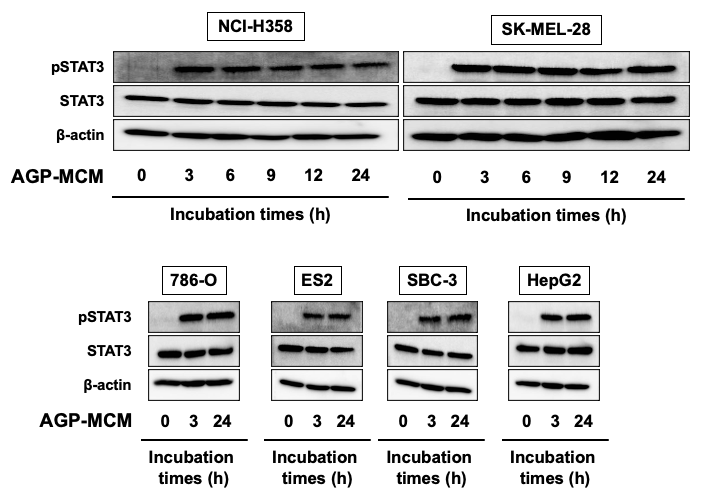 Supplementary Figure S4. Effects of AGP-treated macrophage-conditioned medium on STAT3 activation in tumor cells. Several tumor cells were incubated with AGP-MCM for the indicated times, followed by the determination of p-STAT3, STAT3, and β-actin expression by western blot analysis.